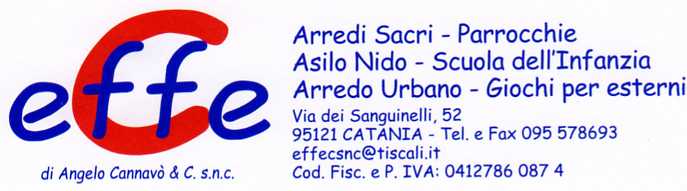 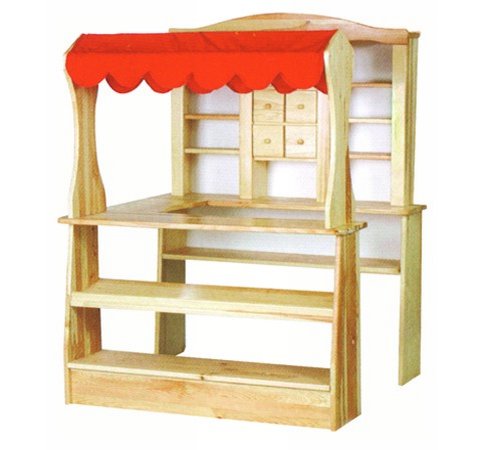 Descrizione:Bancarella, realizzata interamente in legno, i materialie le forme morbide la rendono l'ideale per creareambientazioni e giochi simbolici. Dimensioni:155x120x105 cm
Categoria: Giochi simboliciCodice: LG01022